Program:Zahájení a schválení programuPersonální záležitosti Kontrolního výboru ZOKInformace o činnosti Koordinátora Integrovaného dopravního systému Olomouckého kraje, příspěvkové organizace - Ing. Kateřina Suchánková, MBA, ředitelka KIDSOKKontrola plnění usnesení    Informace ze zasedání Zastupitelstva Olomouckého krajeVyjádření ředitele Krajského úřadu Olomouckého kraje k zápisu z provedené kontrolyInformace o kontrolní činnosti kontrolního výboruNávrhy na kontrolní činnost výboruRůznéZávěrZápis:Zahájení a schválení programuZasedání zahájil a řídil předseda kontrolního výboru JUDr. Vladimír Lichnovský. V úvodu 8. zasedání přivítal členy kontrolního výboru, garantku kontrolního výboru Ing. Zdeňku Dvořákovou Kocourkovou a ředitelku příspěvkové organizace  KIDSOK Ing. Kateřinu Suchánkovou, MBA. Předseda kontrolního výboru seznámil členy kontrolního výboru s programem zasedání výboru.  Členové kontrolního výboru neměli k programu zasedání žádné návrhy. Kontrolní výbor Zastupitelstva Olomouckého kraje schvaluje program 8. zasedání Kontrolního výboru Zastupitelstva Olomouckého kraje.   	Přítomno 10, pro 10, proti 0, zdržel se 0, nehlasoval 0. Návrh byl přijat.Personální záležitosti Kontrolního výboru ZOKPředseda kontrolního výboru informoval členy výboru o personálních změnách, které se dotkly kontrolního výboru. Ke dni 7. 2. 2022 odstoupil z funkce člena kontrolního výboru Ing. Karel Smetana. S účinností od 14. 2. 2022 zvolilo Zastupitelstvo Olomouckého kraje členem kontrolního výboru Ing. Mgr. Petra Pachtu. Předseda kontrolního výboru přivítal Ing. Mgr. Petra Pachtu na zasedání výboru a předal mu jmenovací dekret. Informace o činnosti Koordinátora Integrovaného dopravního systému Olomouckého kraje, příspěvkové organizace - Ing. Kateřina Suchánková, MBA, ředitelka KIDSOKIng. Kateřina Suchánková, MBA ve svém vystoupení přiblížila činnost příspěvkové organizace, informovala o smlouvách uzavřených v zastoupení Olomouckého kraje na dopravní obslužnost, o organizaci a výkonech ve veřejné linkové a drážní dopravě za rok 2021, okomentovala očekávání pro rok 2022, uvedla informace k financování dopravní obslužnosti, a zhodnotila dopady Covid-19  na  počty cestujících a výnosy z jízdného. Představila modernizovaný úsek železniční dopravy Olomouc-Uničov-Šumperk. V závěru pak prezentovala služby, které příspěvková organizace v rámci komfortu pro cestující zajišťuje.   Následovala diskuse, v níž ředitelka příspěvkové organizace odpovídala na otázky členů kontrolního výboru týkající se modernizované tratě Olomouc-Uničov-Šumperk, podílu obcí na financování dopravní obslužnosti, dopadů očekávaného snížení slev pro vybrané skupiny obyvatel a modernizace vlakových souprav – nízkopodlažní vlaky. Předseda kontrolního výboru poděkoval ředitelce příspěvkové organizace Ing. Kateřině Suchánkové, MBA za informace o činnosti příspěvkové organizace.PowerPoint prezentaci ředitelky příspěvkové organizace obdrží členové kontrolního výboru spolu s tímto zápisem ze zasedání kontrolního výboru.  Kontrola plnění usnesení    UVK/5/3/2021 ze dne 29. 9. 2021 – Splněno.UVK/7/2/2022 ze dne 26. 1. 2022 – Splněno. Projednáno v ZOK 14. 2. 2022.UVK/7/3/2022 ze dne 26. 1. 2022 – Splněno – viz bod 6. programu zasedání. UVK/7/4/2022 ze dne 26. 1. 2022 – Splněno částečně – neuskutečnila se kontrola plnění usnesení  Zastupitelstva Olomouckého kraje č. UZ/2/44/2020 ze dne 21. 12. 2020 Program na podporu sportovní činnosti v Olomouckém kraji v roce 2021 – vyhodnocení – Dotační titul č. 1 Podpora celoroční činnosti fotbalového klubu 1. SK Prostějov. Termín kontroly již kontrolní skupina stanovila. Informace ze zasedání Zastupitelstva Olomouckého krajePředseda kontrolního výboru informoval o bodech projednávaných na řádném zasedání Zastupitelstva Olomouckého kraje, které se uskutečnilo dne 14. 2. 2022. Zápis, usnesení a materiály projednávané na daném zasedání jsou k dispozici na webových stránkách Olomouckého kraje.Vyjádření ředitele Krajského úřadu Olomouckého kraje k zápisu z provedené kontrolyPředseda kontrolního výboru seznámil přítomné členy kontrolního výboru s vyjádřením ředitele Krajského úřadu Olomouckého kraje Ing. Lubomíra Baláše k zápisu z kontroly plnění usnesení Rady Olomouckého kraje č. UR/23/61/2021 ze dne 14. 6. 2021 Zadávací řízení na zajištění realizací veřejných zakázek, konkrétně veřejné zakázky „Transformace příspěvkové organizace Nové Zámky – poskytovatel sociálních služeb – IV. etapa – novostavba RD Zábřeh, ul. Havlíčkova“.Ředitel krajského úřadu bere na vědomí závěry kontrolní skupiny a souhlasí s nimi. Kontrolní výbor bere na vědomí vyjádření ředitele Krajského úřadu Olomouckého kraje k zápisu z provedené kontroly plnění usnesení Rady Olomouckého kraje č. UR/23/61/2021 ze dne 14. 6. 2021 Zadávací řízení na zajištění realizací veřejných zakázek, konkrétně veřejné zakázky „Transformace příspěvkové organizace Nové Zámky – poskytovatel sociálních služeb – IV. etapa – novostavba RD Zábřeh, ul. Havlíčkova“ a ukládá předsedovi kontrolního výboru předložit zápis z provedené kontroly a vyjádření ředitele krajského úřadu v souladu se zákonem č. 129/2000 Sb., o krajích, ve znění pozdějších předpisů, Zastupitelstvu Olomouckého kraje.      Přítomno 10, pro 10, proti 0, zdržel se 0, nehlasoval 0. Návrh byl přijat.Informace o kontrolní činnosti kontrolního výboruČlen kontrolního výboru pan Radek Ocelák, M.Sc. podal informaci o průběhu a výsledku kontroly plnění usnesení Zastupitelstva Olomouckého kraje č. UZ/20/57/2020 ze dne 20. 4. 2020 Program na podporu cestovního ruchu a zahraničních vztahů – vyhodnocení dotačních titulů č. 1–5, Dotační titul č. 4 Podpora cestovního ruchu v Olomouckém kraji, projekt „Rozvoj, poznání a zážitky i v roce 2020“.Kontrolu provedla dne 16. 3. 2022 kontrolní skupina ve složení pan Radek Vojtek, pan Radek Ocelák, M.Sc. a Ing. Milan Klimeš.Kontrolní zjištění: Kontrolní skupina prostudovala veškeré předložené podklady a neshledala žádné nedostatky. Kontrolní skupina nepředkládá žádné návrhy na opatření.Předseda kontrolního výboru podal infomaci o průběhu a výsledku kontroly plnění usnesení Zastupitelstva Olomouckého kraje č. UZ/4/45/2021 ze dne 26. 4. 2021 Dotační program pro sociální oblast 2021 - vyhodnocení dotačních titulů 1-4 - Dotační titul č. 4 Podpora aktivit směřujících k sociálnímu začleňování - Krajská táborová škola pro seniory 2021.Kontrolu provedla dne 15. 2. 2022 kontrolní skupina ve složení JUDr. Vladimír Lichnovský, Ing. Stanislav Orság.Kontrolní zjištění: Kontrolní skupina prostudovala veškeré předložené podklady a neshledala žádné nedostatky. Kontrolní skupina nepředkládá žádné návrhy na opatření.Kontrolní výbor schvaluje zápisy z provedených kontrol plnění usnesení Zastupitelstva Olomouckého kraje č.:UZ/20/57/2020 ze dne 20. 4. 2020 Program na podporu cestovního ruchu a zahraničních vztahů – vyhodnocení dotačních titulů č. 1–5, Dotační titul č. 4 Podpora cestovního ruchu v Olomouckém kraji, projekt „Rozvoj, poznání a zážitky i v roce 2020“,UZ/4/45/2021 ze dne 26. 4. 2021 Dotační program pro sociální oblast 2021 - vyhodnocení dotačních titulů 1-4 - Dotační titul č. 4 Podpora aktivit směřujících k sociálnímu začleňování - Krajská táborová škola pro seniory 2021a ukládá předsedovi kontrolního výboru požádat ředitele krajského úřadu o vyjádření k zápisu z provedené kontroly.Přítomno 10, pro 10, proti 0, zdržel se 0, nehlasoval 0. Návrh byl přijat.Návrhy na kontrolní činnost výboruČlen kontrolního výboru pan Radek Ocelák, M.Sc. přeložil návrh na provedení kontroly plnění usnesení Zastupitelstva Olomouckého kraje č. UZ 4/45/2021 ze dne 26. 4. 2021, Dotační program pro sociální oblast 2021 – vyhodnocení dotačních titulů č. 1– 4 - Dotační titul č. 4 "Podpora aktivit směřujících k sociálnímu začleňování" – Magazín Moravský senior.Předseda kontrolního výboru předložil návrh na provedení kontroly plnění usnesení Zastupitelstva Olomouckého kraje č. UZ/4/51/2021 ze dne 26. 4. 2021 Program obnovy venkova Olomouckého kraje 2021 – vyhodnocení – Dotační titul č. 1 Podpora budování a infrastruktury obce – Úprava okolí zámku Třemešek v obci Dolní Studénky. Po vytvoření kontrolních skupin přistoupil kontrolní výbor k hlasování o návrzích na kontrolní činnost.Kontrolní výbor schvaluje provedení kontroly plnění usnesení Zastupitelstva  Olomouckého kraje č.:UZ 4/45/2021 ze dne 26. 4. 2021, Dotační program pro sociální oblast 2021 – vyhodnocení dotačních titulů č. 1– 4 - Dotační titul č. 4 "Podpora aktivit směřujících k sociálnímu začleňování" – Magazín Moravský senior. Kontrolu provede kontrolní skupina ve složení pan Radek Ocelák, M.Sc., Ing. David Alt, pan Radek Vojtek a JUDr. Vladimír Lichnovský,UZ/4/51/2021 ze dne 26. 4. 2021 Program obnovy venkova Olomouckého kraje 2021 – vyhodnocení – Dotační titul č. 1 Podpora budování a infrastruktury obce – Úprava okolí zámku Třemešek v obci Dolní Studénky. Kontrolu provede kontrolní skupina ve složení Ing. Milan Klimeš a Ing. Michal Tichý.Přítomno 10, pro 10, proti 0, zdržel se 0, nehlasoval 0. Návrh byl přijat.RůznéČlenové kontrolního výboru se dohodli na termínu příštího zasedání kontrolního výboru. Zasedání se uskuteční dne 15. 6. 2022 ve 14:30 hodin. O podrobnostech zasedání budou členové kontrolního výboru včas informováni. Předseda kontrolního výboru upozornil na odpověď Úřadu pro ochranu osobních údajů ze dne 7. 12. 2021, týkající se poskytování osobních údajů žadatelů o dotaci členům výborů Zastupitelstva Olomouckého kraje a komisí Rady Olomouckého kraje. Dopis členové kontrolního výboru obdrželi k seznámení spolu s podklady k dnešnímu jednání. Závěr Předseda kontrolního výboru poděkoval členům kontrolního výboru za účast na kontrolním výboru. Zasedání kontrolního výboru bylo ukončeno ve 15:45 hodin.  Příští zasedání kontrolního výboru se uskuteční 15. 6. 2022 od 14:30 hodin. V Olomouci dne 6. 4. 2022…………………………….        JUDr. Vladimír Lichnovskýpředseda výboruPřílohy: Příloha 1Zápis o kontrole plnění usnesení Rady Olomouckého kraje č. UR/23/61/2021 ze dne 14. 6. 2021 Zadávací řízení na zajištění realizací veřejných zakázek, konkrétně veřejné zakázky „Transformace příspěvkové organizace Nové Zámky – poskytovatel sociálních služeb – IV. etapa – novostavba RD Zábřeh, ul. Havlíčkova“.                                                                                                                             (strana 6)Příloha 2Vyjádření ředitele krajského úřadu k zápisu z provedené kontroly plnění usnesení uvedené v příloze 1(strana 8)Další přílohy: 	Prezenční listinaUsnesení kontrolního výboru Příloha 1Zápiso provedené kontrole plnění usnesení Rady Olomouckého kraje č. UR/23/61/2021 ze dne 14. 6. 2021 Zadávací řízení na zajištění realizací veřejných zakázek, konkrétně veřejné zakázky „Transformace příspěvkové organizace Nové Zámky – poskytovatel sociálních služeb – IV. etapa – novostavba RD Zábřeh, ul. Havlíčkova“.Kontrola byla provedena na základě usnesení č. UVK/6/6/2021 Kontrolního výboru Zastupitelstva Olomouckého kraje ze dne 8. 12. 2021Složení kontrolní skupiny:  		-    JUDr. Vladimír LichnovskýMgr. Petr CaletkaDavid HošekZa kontrolovaný odbor: Ing. Pavel Růžička, vedoucí oddělení veřejných zakázekDatum provedení kontroly: 18. 1. 2022Předmět kontroly:Kontrola plnění usnesení ROK č. UR/23/61/2021 ze dne 14. 6. 2021 Zadávací řízení na zajištění realizací veřejných zakázek, konkrétně veřejné zakázky „Transformace příspěvkové organizace Nové Zámky – poskytovatel sociálních služeb – IV. etapa – novostavba RD Zábřeh, ul. Havlíčkova“.Kontrolní zjištění:ROK dne 14. 6. 2021 schválila zadávací podmínky výše uvedené veřejné zakázky, jmenovala personální složení komise pro otevírání nabídek a komise pro posouzení a hodnocení nabídek a uložila zahájit zadávací řízení veřejné zakázky. Veřejná zakázka byla zadána formou zjednodušeného podlimitního řízení dle § 53 z. č. 134/2016 Sb. o zadávání veřejných zakázek (dále jen „zákon“), kdy předpokládaná hodnota této zakázky byla zadavatelem stanovena na 21 223 817, 38 Kč bez DPH. Nabídky byly podávány elektronicky.Dne 20. 8. 2021 proběhlo otevírání elektronických nabídek. Zadavatel obdržel celkem 6 nabídek, které byly podány v řádné lhůtě pro podání nabídek. Žádný účastník nebyl následně vyloučen.Nabídky byly hodnoceny podle jejich ekonomické výhodnosti, přičemž kritériem hodnocení ekonomické výhodnosti byla celková nabídková cena v Kč bez DPH. Při posouzení a hodnocení nabídek, které se konalo dne 24. 8. 2021, bylo zjištěno, že nabídkové ceny se pohybují v rozmezí od 22 371 658, 40 Kč bez DPH do 29 335 263, 06 Kč bez DPH, přičemž ekonomicky nejvýhodnější nabídku podal dodavatel PRUMHOR, spol. s.r.o., kdy tato představuje cenu o 5,4 % vyšší, než byla předpokládaná hodnota veřejné zakázky stanovená zadavatelem před zahájením zadávacího řízení. Tato nejvýhodnější nabídka však v daném okamžiku nesplňovala podmínky kvalifikace v plném rozsahu, neboť neobsahovala některé z dokladů osvědčující základní způsobilost dodavatele (§ 74 zákona) a částečně i technické kvalifikační předpoklady dodavatele (§ 79 zákona), a proto byl shora uvedený dodavatel zadavatelem vyzván k předložení příslušných dokladů, a to ve lhůtě 5 pracovních dnů.Z tohoto důvodu se komise pro posouzení a hodnocení nabídek sešla opětovně dne 6. 9. 2021, přičemž na tomto jednání bylo konstatováno, že ze strany dodavatele PRUMHOR, spol. s.r.o., byly ve stanovené lhůtě předloženy všechny požadované doklady, čímž došlo ke splnění kvalifikace v plném rozsahu, a proto bylo zadavateli doporučeno, aby rozhodl o výběru dodavatele PRUMHOR, spol. s.r.o., jako subjektu s ekonomicky nejvýhodnější nabídkou, pro realizaci zadávané veřejné zakázky.ROK dne 13. 9. 2021 schválila výsledné pořadí účastníků, rozhodla o výběru nejvýhodnější nabídky podané dodavatelem PRUMHOR, spol. s.r.o., a schválila uzavření smlouvy na realizaci veřejné zakázky. Smlouva o dílo pak byla s tímto dodavatelem uzavřena dne 1. 11. 2021 a účinnosti nabyla okamžikem zveřejnění v registru smluv dne 3. 11. 2021.Zjištěné nedostatky:Kontrolní skupina prostudovala veškeré předložené podklady a neshledala žádné nedostatky.Návrhy na opatření:Kontrolní skupina nepředkládá žádné návrhy na opatření.V Olomouci dne 18. 1. 2022Příloha 2Stanovisko k zápisu o provedené kontrole plnění usnesení ROK Vážený pane předsedo,obdržel jsem Vaši Žádost o vyjádření k zápisu o provedené kontrole ze dne 1. 2. 2022, v níž mne s odvoláním na ustanovení § 79 zákona č. 129/2000 Sb., o krajích, ve znění pozdějších předpisů, žádáte o vyjádření  k zápisu z provedené kontroly Kontrolního výboru Zastupitelstva Olomouckého kraje.Podrobně jsem se seznámil s obsahem Zápisu o provedené kontrole plnění usnesení ROK č. UR/23/61/2021 ze dne 14. 6. 2021  Zadávací řízení na zajištění realizace veřejných zakázek, konkrétně veřejné zakázky „Transformace příspěvkové organizace Nové Zámky – poskytovatel sociálních služeb – IV. etapa novostavba RD Zábřeh, ul. Havlíčkova“, kdy kontrolní skupina neshledala žádné nedostatky.Závěry kontrolní skupiny beru na vědomí a souhlasím s nimi. S pozdravemIng. Lubomír Balášředitel Krajského úřadu Olomouckého krajeZápis č. 8ze zasedání Kontrolního výboruZastupitelstva Olomouckého krajeze dne 6. 4. 2022Přítomni:Nepřítomni:JUDr. Vladimír LichnovskýMgr. Petr CaletkaIng. David AltZdeněk ŠestořádIng. Tomáš DostalOmluveni:Ing. Michal DrozdMgr. Miroslava FerancováIng. Milan KlimešPhDr. Petr Sokol, Ph.D.Radek Ocelák, M.Sc.David HošekIng. Stanislav OrságHosté:Ing. Mgr. Petr PachtaIng. Zdeňka Dvořáková KocourkováIng. Michal TichýIng. Kateřina Suchánková, MBARadek Vojtek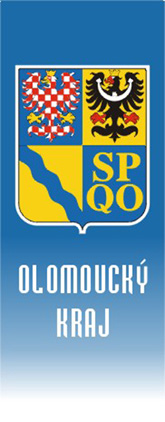 Krajský úřad Olomouckého krajeŘeditelIng. Lubomír BalášJeremenkova 40a779 11 Olomouctel.: +420 585 508 888datová schránka: qiabfmfemail: posta@olkraj.czwww.olkraj.czPočet listů:    1                              Počet příloh:    0 Počet listů/svazků příloh:   0                             Olomouc  2. 2. 2022Krajský úřad Olomouckého krajeŘeditelIng. Lubomír BalášJeremenkova 40a779 11 Olomouctel.: +420 585 508 888datová schránka: qiabfmfemail: posta@olkraj.czwww.olkraj.czPočet listů:    1                              Počet příloh:    0 Počet listů/svazků příloh:   0                             Olomouc  2. 2. 2022Vážený panJUDr. Vladimír Lichnovskýpředseda výboruKontrolní výbor Zastupitelstva Olomouckého kraje